21-11-02_registration sheet PTO meeting Nov 2021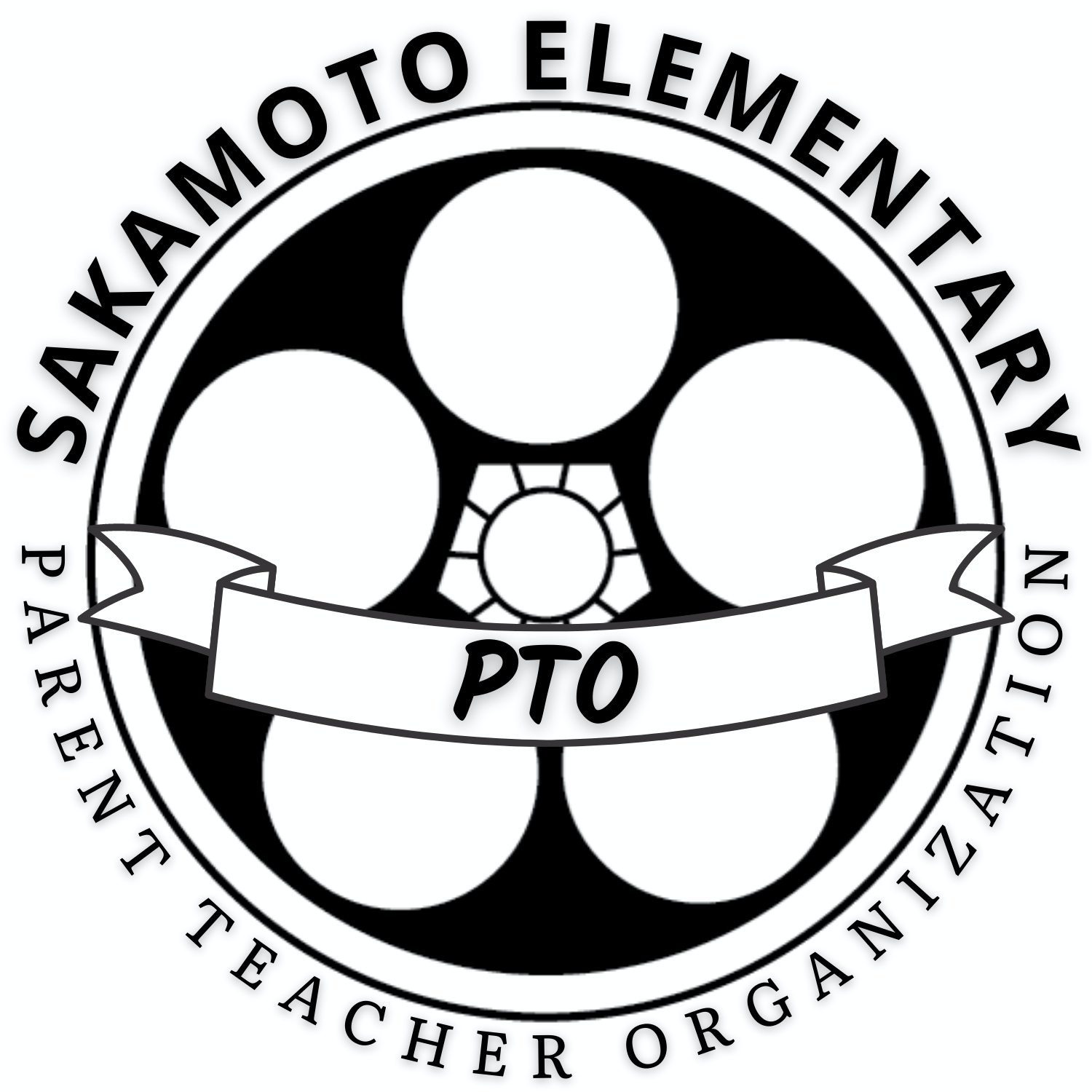 Sakamoto PTO Meeting AgendaNov 2nd, 2021   6:30pm - 8:00pmVirtual MeetingMeeting access via ZoomVideo call link:https://us02web.zoom.us/j/3651342420?pwd=S3Q0MlgrUXJtVUVLanZTZWRjdXBMZz09 Registration Sheet for Meeting Participants: PTO BoardAgendaPresident:Felicia PritchettDirector of Communications:Kristy MadonickVP Volunteers:Kadambari KhanwaleTreasurer:Christopher PrichettVP Fundraising:Margaret TsaiSecretary:Ulrike PflueckhahnCall to Order & Welcome Felicia Prichett3 minApproval of last  minutesUlrike Pflueckhahn5 minReports PTO BoardVice President Volunteers - Kadambari Khanwale- Open volunteer positions5 minVice President FundraisingOverview fundraising programs and events 5 minTreasurerProfit and loss budget vs. actual5 minDirector of CommunicationsWAT Updates5 minPresident5 minTeacher LiaisonMs. Doran5 minPrincipalRafael ZavalaAcademies - Academic  and Social Emotional AcademyRainy day scheduleAcknowledgement schedule.  ABC’s/Leader in me20 minOld BusinessUpdate on Traffic ObservationNew BusinessVote on Vp Of VolunteersVote on an additional coachJorge Prado - Dia de MuertasNichole King with Book Fair Updates - E-Wallet, Hours and Parent virtual purchase options.School District Updates Kelly Crego (School district advisor)10 minCalendar dates:11/2-5 - Spirit Week! 11/05 - Walk-A-Thon 11/08 -  Dining for Dollars at Amato Pizzeria11/8-12 - Student Book Fair 11/15 - Sakamoto’s See’s Shop opens10 min